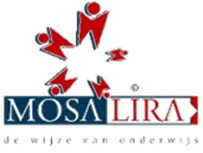 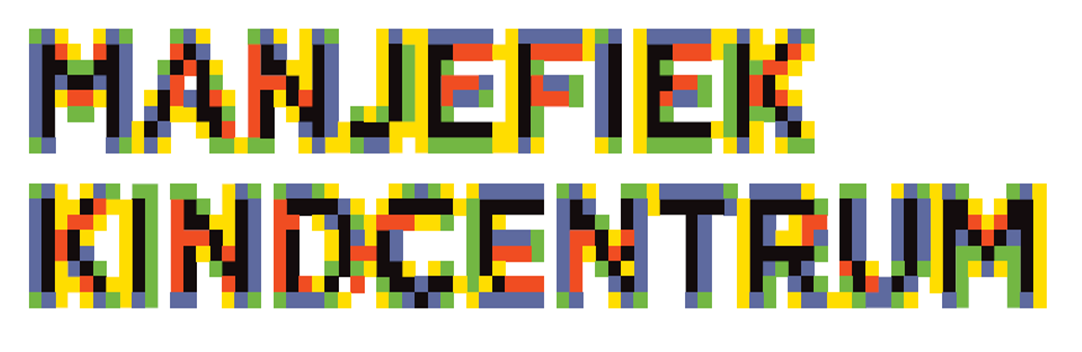 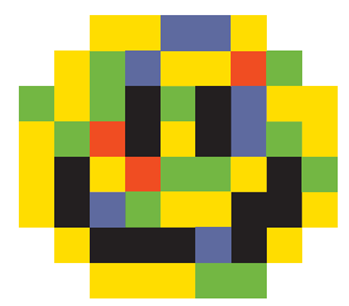 1 Inleiding
Het creëren van een sociaal veilig schoolklimaat is niet alleen een basisvoorwaarde en noodzakelijk om goed te kunnen leren, ontwikkelen en groeien, maar het is ook een verplichting. Zorgen voor de sociale veiligheid van leerlingen én medewerkers is wettelijk verplicht.Met de komst van de wet Sociale Veiligheid op school – per 1 augustus 2015 – zijn scholen in het primair, voortgezet en speciaal onderwijs verplicht zorg te dragen voor een veilige school. De zorgplicht van de school staat daarbij centraal. Met de aanpassing van de onderwijswetten wordt van de scholen verwacht dat ze alles doen wat nodig is om leerlingen een veilige omgeving te bieden en waarbij het bevoegd gezag de plicht heeft om:
Actief veiligheidsbeleid te voeren;de veiligheid van leerlingen te monitoren met een instrument dat een representatief en actueel beeld geeft;het beleggen bij één persoon van de volgende taken: coördineren van het beleid in het kader van het tegengaan van pesten en fungeren als aanspreekpunt in het kader van pesten.
Op basis van de Arbo-wet zijn de onderwijswerkgevers, net als alle andere werkgevers, ook verplicht een veiligheidsbeleid te voeren omtrent voorkoming van seksuele intimidatie, agressie, geweld (waaronder pesten) en discriminatie. In aanvulling hierop hebben werkgevers en werknemers in de cao (2006) afgesproken dat elke school een veiligheidsplan opstelt. Hierin beschrijft een school hoe zij de fysieke én de sociale veiligheid in en om het schoolgebouw waarborgt en zorg draagt voor een gezonde leer- en werkomgeving binnen de instelling, bedoeld voor alle geledingen. Zowel preventieve als curatieve maatregelen worden hierin beschreven.Daarnaast zorgt de Kwaliteitswet ervoor dat scholen klachten over onder andere ongewenst gedrag of het niet nemen van maatregelen gericht op de veiligheid moeten behandelen. De Wet bestrijding van seksueel geweld en seksuele intimidatie in het onderwijs (Meld- en aangifteplicht) heeft tot doel zedenmisdrijven in het onderwijs te voorkomen. De Wet huis voor klokkenluiders (1 juli 2016) is voor het melden van een vermoeden van een misstand binnen het bedrijf, de zogenaamde klokkenluidersregeling. Die verplichting geldt ook voor schoolbesturen.De wet Bestrijding van seksueel geweld en seksuele intimidatie in het onderwijs (Meld- en aangifteplicht) heeft tot doel zedenmisdrijven in het onderwijs te voorkomen. De wetgeving geldt voor de sectoren primair onderwijs, voortgezet onderwijs en beroepsonderwijs en volwasseneneducatie. Het gaat in de wet om strafbare vormen van seksuele intimidatie en seksueel misbruik: zedenmisdrijven, zoals ontucht, aanranding en verkrachting, gepleegd door een medewerker van de onderwijsinstelling jegens een minderjarige leerling. De wet bevat een aangifteplicht voor het bevoegd gezag en een meldplicht voor het personeel bij een dergelijk zedenmisdrijf.De wet Huis voor klokkenluiders (1 juli 2016) regelt de mogelijkheden en bescherming van werknemers die een misstand willen melden. Deze zogenaamde klokkenluidersregeling geldt ook voor schoolbesturen.Vanaf mei 2018 is in de hele Europese Unie de Algemene Verordening Gegevensbescherming (AVG) van toepassing. Hiermee vervalt de wet Bescherming persoonsgegevens (WBP).Belangrijke veranderingen met de komst van de AVG zijn dat scholen verplicht zijn een functionaris voor gegevensbescherming (FG) aan te stellen en dat scholen ‘gegevensbescherming-/effectbeoordelingen’ (risicoanalyses) moeten uitvoeren bij de aankoop van digitale applicaties. Bij het niet voldoen aan de AVG riskeren scholen forse boetes.Het bestuur van MosaLira formuleert in dit document de gemeenschappelijke uitgangspunten met betrekking tot het op de scholen en binnen de diensten te voeren en nader uit te werken veiligheidsbeleid. Het veiligheidsplan moet beschouwd worden als een instrument om een veilig leer- en werkklimaat in de praktijk van alle dag op de scholen en binnen de diensten te realiseren en/of te versterken. Het veiligheidsplan betreft een integraal beleidsplan en maakt onderdeel uit van het totale schoolbeleid. Het veiligheidsplan besteedt nadrukkelijk aandacht aan het beschermen van medewerkers, vrijwilligers, stagiaires, bezoekers en leerlingen tegen seksuele intimidatie en agressie en geweld (waaronder pesten), die binnen of in de directe omgeving van de scholen kunnen voorkomen. 
Link: Veiligheidsplan MosaLira		Visie op schoolveiligheid en doelstellingen MissieHet onderwijs aan basisschool Manjefiek is gericht op de optimale ontwikkeling van ieder individueel kind. Uitgangspunt vormt de slogan: Kwaliteit, met een lach! Onze kinderen verdienen een schooltijd waarop ze met plezier terugkijken en die optimale startkansen biedt in hun ontwikkeling naar verantwoordelijke, kritische en zelfredzame medeburgers. Persoonlijke talenten, respect voor elkaar en een duurzame samenleving zijn voor basisschool Manjefiek leidend.
VisieWe willen een lerende basisschool zijn, waarin: - ieder eigenaarschap vertoont en voortdurend zijn mogelijkheden uitbreidt door het volgen van scholing; - we samenwerken en samen leren in werkgroepen, bouwteams - het leren van individuen ten goede komt aan de gehele school, doordat informatie uit scholingen wordt overgedragen aan elkaar; - al werkende geleerd wordt door reflectie en feedback, door het elkaar bezoeken in de klas en zo weer te leren van en met elkaar; - kwaliteitszorg ieders verantwoordelijkheid is en mensen ernaar streven het steeds beter te doen, door kritisch stil te staan bij resultaten en het maken van trendanalyses discussie gevoerd wordt over waarom resultaten wel of niet gehaald worden.We willen een Manjefieke school zijn, waar: - iedereen welkom is, ongeacht geloof, afkomst of levensovertuiging en dat laten we elkaar dagelijks zien, voelen en ervaren; - leerkrachten en kinderen respect voor elkaars opvattingen en levenswijzen hebben en dit in het omgaan met elkaar ook uitdragen; - we kinderen waardering voor elkaar bij brengen en leren te erkennen dat we verschillend zijn en dat we ondanks de onderlinge verschillen gelijk en even waardevol zijn ; - kinderen kennis maken met de vele manieren van denken en leven in onze samenleving, door ontmoetingen met die samenleving te arrangeren; - kinderen leren beter om te gaan met elkaar.We willen adaptief en passend onderwijs geven, waarbij: - kinderen zich veilig voelen in een goed pedagogisch klimaat, waarin ze weten waar ze wanneer terecht kunnen, als er vervelende dingen spelen; - kinderen positief benaderd worden en het gevoel hebben echt iets te kunnen en die waardering voor hun unieke persoon dagelijks ervaren; - er een evenwicht bestaat tussen kindvriendelijkheid en heldere structuur, waarbij de leerkracht als helpende volwassene consequent is in zijn handelen, doen en laten; - er veel aandacht is voor leerprocessen naast leerproducten en kinderen nadrukkelijk betrokken worden bij dat hele proces en eigenaar worden van het eigen leren.We willen een effectieve school zijn, waarin: - we hoge verwachtingen hebben van kinderen en dit ook naar hen toe uitspreken en hen tevens stimuleren het maximale uit de eigen talenten te halen; - effectieve instructie, klassenmanagement en zelfstandig werken in onderlinge samenhang binnen de jaargroepen worden gerealiseerd en waarbij HGW een instrument is, dat de leerkracht helpt de leerstof goed te managen; - we alle kinderen zoveel bagage mee geven, dat die kansen biedt op een toekomst in onze maatschappij en ze vol vertrouwen aan het einde van de basisschool het avontuur in de school voor voortgezet onderwijs succesvol aankunnen en aangaan. We willen rekening houden met verschillen tussen de kinderen door: - het nauwkeurig volgen van hun ontwikkeling, waarbij regelmatig monitoren van het ontwikkelingsproces van kinderen door de intern begeleiders van groot belang is en waarbij trendanalyses met behulp van het leerlingvolgsysteem ingezet worden; - het creëren van onderwijsleersituaties waarin zij hun mogelijkheden optimaal kunnen ontwikkelen, waarbij de ruimtes die school biedt optimaal gebruikt en benut kunnen worden; - bij de basisvaardigheden te werken met groepsplannen, die de verschillende leerbehoeften van kinderen inhoudelijk regelen.We willen goed samenwerken met ouders door: - ouders goed te informeren over de school, de groep en hun kind, door regelmatig momenten te plannen, waarop ouders expliciete informatie over hun kind krijgen, maar ook door open te staan voor ouders die veel gesprekken zoeken omtrent hun kind; - ouders uit te nodigen deel te nemen aan en te helpen bij activiteiten, om zo samen de activiteiten in de gemeenschap/school te dragen en uit te voeren; - voortdurend te zoeken naar mogelijkheden om ouders bij de school te betrekken op verschillende niveaus; ouders bevragen en uitgaan van hun als rol als expert met betrekking tot hun kind.Algemene indruk van veiligheidEens per twee jaar vullen ouders en leerlingen een tevredenheidsmeting in. Hierin worden ook allerlei aspecten van fysieke- en pedagogische veiligheid gemeten. We zien hierin een groeiende score bij ouders 7,6 en kinderen scoren een 7,4. 
De resultaten van 2020 zijn voor onze school interessant. We hebben tot nu toe pas twee metingen gedaan en het team heeft veel wisselingen gehad. We gaan nu uit van meer continuïteit binnen het team.Als kind centrum hechten we veel waarde aan deze scores, net als de QuickScan van de RI&E vanuit het personeel en de opbrengsten vanuit SCOL. Op deze manier monitoren we regelmatig de bevindingen van onze stakeholders.
Daarnaast wordt onze conciërge begeleidt door een externe conciërge die erg bedreven is in de BMI-controle. Ook houdt zij zich waar mogelijk preventief bezig met de fysieke veiligheid in het gebouw.Een veilig gevoel en eventuele bevestiging vanuit de meetbaarheid hiervan draagt bij aan een optimale ontwikkeling op alle gebieden.  2.1 Organisatie van veiligheid   
Op stichtingsniveau is een veiligheidsplan opgesteld. Het Arbo-coördinatorschap zijn ze op bestuurlijk niveau verder aan het professionaliseren, vooralsnog is er geen aparte Arbo-coördinator. Momenteel voert Mevr. A. Frissen, directeur bedrijfsvoering, deze functie uit samen met alle schooldirecteuren. Scholen en het bestuurskantoor van MosaLira beschikken over een goed functionerend systeem van bedrijfshulpverleners (Bhv'er) en EHBO’ers. De namen zijn terug te vinden in het schoolveiligheidsplan van de desbetreffende school.		In dit plan beperken we ons tot de organisatie van de veiligheid tot het schoolniveau. Dit ziet er als volgt uit:Directie scholen: 	De directeuren zijn integraal verantwoordelijk voor de veiligheid binnen de scholen. Dit betekent dat zij verantwoordelijk zijn voor het vaststellen van een overlegstructuur op school, een budget en de verdere uitvoering op schoolniveau. Het staat de directeur vrij om een functionaris binnen de school te mandateren voor bepaalde taken die te maken hebben met veiligheid. (directeur: y.stegen@mosalira.nl ) MR stemt in met het school specifieke schoolveiligheidsplan.         
Contactpersonen: 	De contactpersonen zijn personeelsleden van de school en zijn voor iedereen die betrokken is bij de school (ouders, kinderen, personeel) aanspreekpunt met betrekking tot klachten over de schoolsituatie, bijvoorbeeld over pedagogisch klimaat, begeleiding van leerlingen, toepassing van een strafmaatregel, (cyber)pesten, intimidatie, roddels, discriminatie en agressie. De contactpersoon kan ook verwijzen naar de klachtenregeling (v.wentink@mosalira.nl )Preventiemederwerker: Yvonne StegenAnti-pest coördinator : 	Deze persoon is verantwoordelijk voor het coördineren van het beleid in het kader van het tegengaan van pesten en fungeert als aanspreekpunt in het kader van pesten. (v.wentink@mosalira.nl )BHV Onderbouw:  Anouk Duchateau, Veronique Vrancken (hoofd BHV'er ma-di)Middenbouw:Gertie Mater, Daisy Wijnands (hoofd BHV’er woe-do-vrij), Ferdinand de KoningBovenbouw:Nadine Baumert, Heleen KerkhofAmbulant:Monique Martin, Yvonne Stegen														Wanneer iemand in het gebouw een calamiteit ontdekt, wordt Monique geïnformeerd. Zij zal van daaruit acties coördineren. Zij geeft ook aan welke route er genomen moet worden bij het ontruimen van het gebouw. Monique belt zelf met een zorginstelling of laat iemand van het MT dit doen. EHBO: 	De BHV-ers volgen elk jaar een 2-daagse bijscholing. Zowel brand als EHBO komen in deze                                                                         2-daagse bijscholing aanbod. Alle BHV-ers hebben hun certificaat                                                                         voor beide onderdelen.
Zorgcoördinator / IB-er: 	Er zijn op school 2 IB-ers aangesteld. Tonneke van Nieuwenhoven is IB-er voor de groepen 1-2. Peggy Dukers is IB-er voor de groepen 3 t/m 8. Veiligheidscoördinator:	De directeur (y.stegen@mosalira.nl ) is integraal verantwoordelijk voor de veiligheid binnen zijn school. Het staat hem vrij om een functionaris binnen zijn school te mandateren voor de uitvoering van taken behorende tot het takenpakket van de Veiligheidscoördinator.
Kim Duijkaerts en Rebecca Hofmans zijn mede-veiligheidscoördinatoren.Gebouw: 	Het gebouw is economisch eigendom van exploitatie stichting Centre Manjefiek Malberg en juridisch eigendom van gemeente Maastricht.
De gebruikers van het gebouw: basisschool Manjefiek, peuteropvang MIK,  Trajekt, Het Ruweel en haar gebruikers, Mondriaan en logopediste Carine Schoonbrood.3. Preventief beleid	3.1 Gedrags- en Integriteitscode
Zie gedrags & integriteitscode en zie gedragscode Mosalira.3.2 Algemene veiligheidsnormen Grondwet:We horen bij elkaar.We hebben oor voor elkaar.We hebben hart voor elkaar.We dragen allemaal een steentje bij.We lossen conflicten zelf op.We zijn allemaal anders.Deze regels zijn op diverse plekken in school visueel gemaakt. Brengen en halen van leerlingenDe leerlingen mogen om 8.15 uur doorlopen naar hun eigen klaslokaal. De lessen starten om 8.30 uur. We vragen u nadrukkelijk ervoor te zorgen dat de kinderen op tijd op school zijn. Vanaf 8.15 staat er een team-lid aan de deur om iedereen welkom te heten. De ouders van de kleuters en groep 3 (tot aan de herfstvakantie) mogen meelopen naar de klas. De ouders van de overige groepen nemen in de hal afscheid van hun kind. Om 8.30 uur gaat de gangdeur dicht. De kinderen die te laat komen, wachten in de teamkamer. Om 12.00 boven de ouders van de groep 1-2 hun kind ophalen in de klas. De kinderen van de overige groepen komen zelfstandig naar buiten. Om 15.00 komen alle kinderen naar buiten onder leiding van hun leerkracht.Tussenschoolse opvangIn het schooljaar 2018-2019 zal het overblijven in onze school verzorgd worden door het personeel van de school. Dit betekent, dat de leerkrachten zelf toezicht zullen houden op het overblijven. Om 12.05 uur gaan de kinderen met hun leerkracht naar buiten Om 12.30 gaan de kinderen in hun klas bij de eigen leerkracht. De kinderen eten hun lunch dan in de klas. Het toezicht wordt dan verzorgd door een viertal personeelsleden van school. Tijdens het overblijven kunnen kinderen gebruik maken van het speelplein, het voetbal/basketbalveld en de Groene Wig. Op elk terrein is toezicht georganiseerd. Op sommige dagen wordt er gesport in de gymzaal, dit is een keuze activiteit. Tijdens het overblijven, gelden de gedragsregels, zoals we die binnen De Vreedzame School aanleren en hanteren. Om 12.55 uur gaan de leerlingen weer naar hun eigen lokaal. De kosten van het overblijven bedragen voor het schooljaar 2018-2019 in totaal € 120,00. Dit bedrag geldt voor 4x per week. In de schoolkalender staan de deeltarieven.Meenemen van waardevolle spullenKinderen nemen wel eens spullen van thuis mee naar school. Het is moeilijk om daar toezicht op te houden. Daarom hebben we besloten dat er geen waardevolle spullen mee naar school worden genomen. Hierbij moet u denken aan tablets, Playstations, gsm’s, maar ook ragegevoelige kaartjes en/of voorwerpen. Wat betreft mobiele telefoons hebben we de volgende afspraak: Deze staat in school uit en leveren de kinderen voor de start van school in bij de leerkracht. Deze bewaart hem in een afgesloten kast. Na schooltijd krijgen ze hem weer terug. Wanneer de leerling een mobiele telefoon bij zich heeft en niet heeft ingeleverd dan betekent dat, dat ouders hem bij de directie op dienen te halen.
AansprakelijkheidDe school kan niet aansprakelijk worden gesteld voor het verliezen, vernielen, diefstal of verwisseling van kledingstukken, geld, geldswaardige papieren, sieraden, kleinoden, horloges en leermiddelen van onze leerlingen. We willen de ouders erop wijzen dat het noodzakelijk is om een W.A. verzekering  af te sluiten.SchoolafsprakenIn de schoolgids zijn een aantal afspraken opgenomen omtrent het schoolregelment, sociale vaardigheden etc. Zie schoolgidsIn onze afsprakenkaarten zijn een aantal praktische schoolafspraken en manier van handhaven opgenomen. Zie afsprakenkaart ouders en afsprakenkaart leerkrachten.Buitenschoolse activiteitenTijdens een buitenschoolse activiteit dragen onze leerlingen de school t-shirts. Hierop is naam en telefoonnummer van school duidelijk zichtbaar. Omdat wij van buitenschoolse activiteiten veel foto’s maken, hebben wij de volgende schoolafspraak: leerlingen waarvan wij van ouders/verzorgers geen toestemming hebben om foto’s te plaatsen op o.a. sociale media, dragen het t-shirt achterstevoren. Hierdoor is het voor alle begeleiders duidelijk van welke leerlingen geen beeldmateriaal mag worden gemaakt. In dit protocol worden de werkwijze en afspraken beschreven die gevolgd worden bij schoolreisjes, uitstapjes en excursies. Protocol buitenschoolse activiteiten. Sociale vaardighedenWe werken op school met de methodiek De Vreedzame school.De sfeer waarin een kind opgroeit, is van groot belang om een volwaardig mens te worden. Wij willen dat onze kinderen veel leren en elke dag met plezier naar school gaan. Wij werken aan een fijne sfeer in de klassen en de leerkrachten doen er alles aan om uit uw kind te halen wat erin zit. Daarbij speelt u als ouder een belangrijke, stimulerende rol. Wij proberen de kinderen zaken als verdraagzaamheid, behulpzaamheid en de kunst van het luisteren naar een ander, bij te brengen. Iedereen die zich thuis voelt bij onze manier van werken en omgaan met kinderen is welkom op onze school. Wij zijn alert op discriminatie en pesten en werken aan het voorkomen ervan. En als het toch een keer de kop op steekt, grijpen we in. Ook vertellen we de kinderen steeds weer hoe we omgaan met elkaar op school. Orde en regelmaat zorgen ervoor dat er ruimte en aandacht voor elk kind is. We werken vanuit een positieve grondhouding naar en met kinderen. We willen vooral consequent zijn in ons handelen. Via De Vreedzame School willen we kinderen opvoeden tot verantwoordelijke en actieve leden van de gemeenschap. Daartoe beschouwen we de klas en de school als oefenplaats. Kinderen leren dat zij deel uitmaken van de gemeenschap die de klas en school vormt en leren daar een bijdrage aan te leveren. Ze leren oog en oor te hebben voor anderen, zich verantwoordelijk te voelen voor het algemeen belang: initiatiefrijk, zorgzaam en betrokken.Uitgangspunten In de pedagogische visie van De Vreedzame School staat een aantal uitgangspunten centraal: - het constructief oplossen van conflicten met behulp van mediatie - het creëren van een positieve sociale en morele norm - het bevorderen van sociale verbondenheid en gemeenschapszin.Centraal thema: conflictoplossing In een situatie waar mensen of kinderen bij elkaar zijn, zullen er altijd conflicten (belangentegenstellingen of meningsverschillen) zijn. Het is zinvol om te leren hoe je kunt voorkomen dat er conflicten ontstaan en dat conflicten ontaarden in ruzie. En hoe je, als een conflict toch in ruzie is ontaard, kan werken aan een constructieve oplossing. Daarbij is de rol van de leerlingen cruciaal. Zij leren, naast de vaardigheden om conflicten constructief op te lossen, ook de verantwoordelijkheid te dragen om dat zelfstandig, zonder hulp van volwassenen, te doen. Voor hun eigen conflicten, maar ook voor conflicten van anderenSociale verbondenheid en gemeenschapszin Uit onderzoek blijkt dat problemen bij jongeren veel minder voorkomen wanneer ze opgroeien in een omgeving met sociale verbondenheid: een omgeving waarin zij zich welkom, gerespecteerd en niet gediscrimineerd voelen, waarin ze merken dat er positieve verwachtingen over hen bestaan en waarin ze ondervinden dat ze ‘ertoe doen’. Kinderen hebben het nodig om nodig te zijn.Natuurlijk zijn er in een omgeving waar kinderen in verkeren regels nodig, maar de sleutel voor een positief klimaat ligt meer in het samen creëren van een cultuur, dan in het bedenken van allerlei regels en codes waar kinderen zich aan dienen te houden. Kinderen moeten het gevoel hebben verantwoordelijk te zijn voor die cultuur, moeten de boodschap krijgen dat ze erbij horen, en dat ze nodig zijn.Om zo’n verbindende omgeving te bewerkstelligen probeert De Vreedzame School de cultuur van de omgeving waar het kind in verkeert (klas, school) te beïnvloeden. We willen dat die omgeving als een leefgemeenschap wordt gezien, als een oefenplaats voor sociale competentie en actief burgerschap.Hiernaast hebben we het anti-pestprotocol en het protocol bij pestgedrag hierin is opgenomen de manier waarop we sociale vaardigheden aanspreken bij leerlingen.3.3 Scholing 
Leerkrachten worden allereerst intern geschoold op zaken die beschreven worden in het protocol bij pestgedrag en de methodiek DVS. Daarnaast zijn er altijd mogelijkheden voor de teamleden om scholing te volgen die past bij de ontwikkeling en interesse.
3.4 Openheid 
Het schoolveiligheidsplan bevordert openheid en iedereen moet kennis kunnen nemen van de inhoud. Het schoolveiligheidsplan ligt ter inzage bij de directeur en is gepubliceerd op de portal. Personeelsleden, leerlingen en ouders worden geïnformeerd over de geldende gedragsregels. Agressie, pesten, conflicten, geweld en seksuele intimidatie worden aan de orde gesteld:Tijdens individuele gesprekken met medewerkers, zoals functioneringsgesprekken;Tijdens MT-overleg;Tijdens teamvergaderingen;In overleg met de medezeggenschapsraad, leerlingenraad en de oudervereniging;In de RI&E en het plan van aanpak.3.5 Interne en externe samenwerking
Bestuur: De directeuren van de scholen binnen Mosalira hebben bijna wekelijks directeurenoverleg met het college van bestuur. Het CvB komt 1 keer per jaar naar de school toe voor het najaarsoverleg. Aan dit overleg nemen CvB en team deel. Het team bereidt een presentatie voor en heeft deze vooraf doorgestuurd aan het CvB. Het CvB maakt op deze dag een rondje door de school, kijkt even kort in de groepen om sfeer te proeven. Aansluitend heeft het CvB een gesprek met de directeur/ MT. Afsluitend vindt er een overleg met het hele team plaats. In dit overleg wordt gekeken waar de school voor staat, hoe het gaat op school, wat eventuele verbeterpunten en/of actiepunten zijn. 
MT: Er is regelmatig overleg tussen de directeur en het MT lid. Yvonne Stegen en Kim Duijkaerts zijn gezamenlijk het MT.Medewerkers OP en OOP: Op school zijn de donderdagen van 15.30- 17.00 gereserveerd voor overleg/ vergader momenten. Hier worden ook mededelingen gedaan die voor het gehele team of een bouw van belang zijn. Ook komen hier regelmatig punten in terug waarbij het hele team moet worden meegenomen. In de bouw onderscheiden we onderbouw, midden en bovenbouw. OOP sluit hierbij aan indien dit gewenst is, en het voor hen ook waardevolle vergaderingen zijn.
Tijdens schooljaar 2018-2019 zal het punt ‘Veiligheid’ een vast punt worden op de teamvergaderingen. Met regelmaat zal er een onderdeel uit het veiligheidsplan besproken worden. Het personeel moet op de hoogte zijn van wat het plan inhoudt, ze hoeven het niet tot in detail te kennen. Maar ze weten wel hoe ze moeten handelen bij calamiteiten of waar ze het in ieder geval terug kunnen vinden.Rol medezeggenschapsraad : De medezeggenschapsraad heeft een aantal wettelijk vastgelegde bevoegdheden. Het gaat hier om adviesrecht en instemmingsrecht op het gebied van allerlei onderwijskundige zaken. U kunt hierbij denken aan bijvoorbeeld het tot stand komen van de schoolgids, de aanschaf van nieuwe methoden en afspraken die gemaakt worden over vakanties, het gebouw en dergelijke.  
Namens het team: V. Wentink, G. Mater, H. Kerkhof														Namens de ouders: Y. Lo, W. Everaers, S. LebonRol oudervereniging: De ouders op onze school zijn georganiseerd in een oudervereniging (OV), waarvan alle ouders automatisch lid zijn. Meedenken, meebeslissen en meehelpen zijn begrippen die op onze school heel normaal zijn. De OV houdt contact met de directie, het team en de medezeggenschapsraad. De werkzaamheden van de OV bestaan o.a. uit het samen met teamleden meedenken over en organiseren van het schoolreisje, het Sinterklaasfeest, de sportdag en het Carnavalsfeest. Hulp en betrokkenheid van ouders bij allerlei activiteiten is van groot belang. Buiten het feit dat uw kind ervan geniet als u op enige manier bij de school betrokken bent, is het ook zo dat wij uw hulp hard nodig hebben bij het organiseren van velerlei activiteiten. Leerling-participatie : Basisschool Manjefiek heeft een leerlingenraad. De leden zijn gekozen uit de groepen 4 t/m 8. Zij komen een aantal keren per jaar bij elkaar onder leiding van Kim Duijkaerts.
Zij praten dan over verbeterpunten van school.  De leden van de leerlingenraad koppelen dit dan terug aan hun eigen klas en overleggen daar hun bevindingen. Soms hebben ze ook vragen voor de klas. Op deze manier worden de leerlingen ook bij het onderwijs betrokken.

Intern zorgoverleg: Op school hebben we twee intern begeleiders. De intern begeleiders bewaken het onderwijskundig proces en coördineren de leerlingenzorg. Knooppunt: De samenwerkingsverbanden PO en VO en gemeenten in Zuid-Limburg hebben een notitie ‘Ondersteuning in en om school’ vastgesteld. Daarin is een aanzet gegeven voor de ontwikkeling van knooppunten om de zorg in en om school te realiseren. Dit betekent dat er een aantal vaste (zorg)partners van school samenwerken in het knooppunt.Doel is om wanneer er zorgen zijn rondom een leerling snel met u als ouder en betrokken professionals om de tafel te kunnen en in gesprek te gaan. Samen wordt er dan gekeken wat er in het geval van het betreffende kind nodig is. Partners zijn: Schoolarts, School Maatschappelijk Werkster, Leerplichtambtenaar, onze vaste consulent Jeugd van de Gemeente, schoolcoach, interne begeleidster, consultant dienstencentrum, ambulant begeleider dienstencentrum. Bij ons op school komt het volledige knooppunt elke tweede dinsdagmiddag van de maand structureel bij elkaar. U kunt hen dan vinden in het Manjefiek kantoor. Zie ook protocol observaties door externen. Zo leren we elkaar steeds beter kennen en samenwerken, maar er kan ook wanneer nodig snel geschakeld worden.Medewerker dienstencentrum Stephanie Spierts Schoolarts (GGD) Karen de KlerkSchoolmaatschappelijk werkster (Trajekt) Marieke DamoiseauxLeerplichtambtenaar (Gemeente) Michelle de la HayeSchoolconsulent Jeugd (Gemeente) Anke HendrikxMedewerkers Trajekt  Manuela v.d. Meijs/ Roy HulstWijkagent Paul ReijntjensKindcentrum: Basisschool Manjefiek vormt samen met peuterspeelzaal Manjefiek (MIK), Trajekt het “Manjefiek kindcentrum Malberg”. Een kindcentrum biedt een totaalaanbod voor kinderen van 2 t/m 12 jaar. Door de samenwerking tussen de verschillende partijen is het in de naaste toekomst mogelijk een eenduidig pedagogisch-didactisch klimaat en een doorgaande lijnen aan te bieden. Julie Hennessy is lid van het Managementteam van het Manjefiek Kindcentrum vanuit haar rol als locatiehoofd vanuit MIK. Roy Hulst is vanuit Trajekt betrokken als kinder/tienerwerker. Vrouwenopvang: Wij hebben regelmatig leerlingen bij ons op school die worden ingeschreven vanuit de vrouwenopvang. Deze kinderen zitten vaak maar tijdelijk bij ons op school er zijn echter ook kinderen die uiteindelijk bij ons op school blijven. Voor deze leerlingen gelden specifieke afspraken bij de aanmelding. Deze afspraken zijn terug te vinden in het Protocol voor leerlingen uit de vrouwenopvang. 3.6 Pedagogisch en didactisch handelen
PedagogischDe sfeer waarin een kind opgroeit, is van groot belang om een volwaardig mens te worden. Wij willen dat onze kinderen veel leren en elke dag met plezier naar school gaan. Wij werken aan een fijne sfeer in de klassen en de leerkrachten doen er alles aan om uit uw kind te halen wat erin zit. Daarbij speelt u als ouder een belangrijke, stimulerende rol. Wij proberen de kinderen zaken als verdraagzaamheid, behulpzaamheid en de kunst van het luisteren naar een ander, bij te brengen. Iedereen die zich thuis voelt bij onze manier van werken en omgaan met kinderen is welkom op onze school. Wij zijn alert op discriminatie en pesten en werken aan het voorkomen ervan. En als het toch een keer de kop op steekt, grijpen we in. Ook vertellen we de kinderen steeds weer hoe we omgaan met elkaar op school. Orde en regelmaat zorgen ervoor dat er ruimte en aandacht voor elk kind is. We werken vanuit een positieve grondhouding naar en met kinderen. We willen vooral consequent zijn in ons handelen. Via De Vreedzame School willen we kinderen opvoeden tot verantwoordelijke en actieve leden van de gemeenschap. Daartoe beschouwen we de klas en de school als oefenplaats. Kinderen leren dat zij deel uitmaken van de gemeenschap die de klas en school vormt en leren daar een bijdrage aan te leveren. Ze leren oog en oor te hebben voor anderen, zich verantwoordelijk te voelen voor het algemeen belang: initiatiefrijk, zorgzaam en betrokken.Uitgangspunten In de pedagogische visie van De Vreedzame School staat een aantal uitgangspunten centraal: - het constructief oplossen van conflicten met behulp van mediatie - het creëren van een positieve sociale en morele norm - het bevorderen van sociale verbondenheid en gemeenschapszin.Centraal thema: conflictoplossing In een situatie waar mensen of kinderen bij elkaar zijn, zullen er altijd conflicten (belangentegenstellingen of meningsverschillen) zijn. Het is zinvol om te leren hoe je kunt voorkomen dat er conflicten ontstaan en dat conflicten ontaarden in ruzie. En hoe je, als een conflict toch in ruzie is ontaard, kan werken aan een constructieve oplossing. Daarbij is de rol van de leerlingen cruciaal. Zij leren, naast de vaardigheden om conflicten constructief op te lossen, ook de verantwoordelijkheid te dragen om dat zelfstandig, zonder hulp van volwassenen, te doen. Voor hun eigen conflicten, maar ook voor conflicten van anderenSociale verbondenheid en gemeenschapszin Uit onderzoek blijkt dat problemen bij jongeren veel minder voorkomen wanneer ze opgroeien in een omgeving met sociale verbondenheid: een omgeving waarin zij zich welkom, gerespecteerd en niet gediscrimineerd voelen, waarin ze merken dat er positieve verwachtingen over hen bestaan en waarin ze ondervinden dat ze ‘ertoe doen’. Kinderen hebben het nodig om nodig te zijn.Natuurlijk zijn er in een omgeving waar kinderen in verkeren regels nodig, maar de sleutel voor een positief klimaat ligt meer in het samen creëren van een cultuur, dan in het bedenken van allerlei regels en codes waar kinderen zich aan dienen te houden. Kinderen moeten het gevoel hebben verantwoordelijk te zijn voor die cultuur, moeten de boodschap krijgen dat ze erbij horen, en dat ze nodig zijn.Om zo’n verbindende omgeving te bewerkstelligen probeert De Vreedzame School de cultuur van de omgeving waar het kind in verkeert (klas, school) te beïnvloeden. We willen dat die omgeving als een leefgemeenschap wordt gezien, als een oefenplaats voor sociale competentie en actief burgerschap.Graag nemen we u mee in ons pedagogisch handelen in een notendop.Veilige school
Onze school onderschrijft het “convenant veilige school”, dat in oktober 2009 door MosaLira is ondertekend. Momenteel wordt gewerkt aan een nieuwe versie van dit convenant, die in schooljaar 2018-2019 gereed moet zijn.
MosaLira heeft een veiligheidsplan op bestuursniveau. Dat veiligheidsplan is door een werkgroep, samen met bureau Credo ontwikkeld en is goedgekeurd door de GMR.Het bestuur-veiligheidsplan dient als fundament voor het school specifieke veiligheidsplan. Scholen worden geacht om uiterlijk aan het einde van schooljaar 2018-2019 een school specifiek veiligheidsplan te hebben. Dit plan wordt gemaakt i.s.m. bureau HALT. Het veiligheidsplan wordt geaccrediteerd door een externe instantie. In het veiligheidsplan vindt u allerlei documenten waarin beschreven wordt op welke wijze de school de veiligheid voor uw kind probeert te waarborgen.De Cadenza VHM is een instrument waarmee directeuren de vaardigheden van leerkrachten meten. Hier komen zowel didactische-, pedagogische- als organisatorische punten bij aan bod. Ten aanzien van het pedagogisch handelen van onze teamleden, hanteert de directie een standaard waarbij excellent gescoord dient te worden.  Grondwet, beschreven onder kop 3.2.Lesaanbod: In alle groepen hanteren we de methode De Vreedzame school. Dit staat onder sociale vaardigheden wekelijks op het lesrooster.  Deze methode besteedt aandacht aan sociaal en emotionele vorming van het kind. Elk jaar komen een aantal thema’s aan bod en d.m.v. speelse activiteiten wordt de kinderen geleerd hoe ze kunnen omgaan met bijvoorbeeld pesten, gevoelszaken, communicatie etc. Op deze manier zijn we preventief bezig ten aanzien van sociale vaardigheden en pesten. Contactpersonen zijn personeelsleden van de school; zij praten over, horen van en zien onveilige situaties.  De contactpersoon is voor iedereen die betrokken is (ouders, kinderen personeel, e.a.) bij de school. Het is een aanspreekpunt met betrekking tot klachten over de schoolsituatie, bijvoorbeeld over pedagogisch klimaat, begeleiding van leerlingen, toepassing van een strafmaatregel, (cyber)pesten, intimidatie, enzovoorts.  
Bij de behandeling van een klacht zet de contactpersoon de procedure in werking. De contactpersoon controleert en bewaakt of een klacht volgens de procedure juist wordt behandeld, maar bemiddelt niet tussen klager en aangeklaagde. De belangrijkste taak van de contactpersoon is verwijzen naar de klachtenprocedure.  
De contactpersoon van ons kindcentrum is Valeska. Middels de Sociale Competentie Observatie Lijst wordt het welbevinden van leerlingen twee keer per jaar getoetst en indien nodig geëvalueerd met de IB-er en SEO-coördinator, leerling en ouders.SAMENwerkend Leren. Vanwege de flexibele werkplekken, het werken op leerdoelniveau en de zelfstandig werken momenten die opgenomen zijn in het groepsrooster, worden leerlingen in de gelegenheid gesteld om met en van elkaar te leren wanneer de leerkracht niet beschikbaar is voor hulp.
Didactisch 
We willen een lerende basisschool zijn, waarin: - ieder voortdurend zijn mogelijkheden uitbreidt door het volgen van scholing; - we samenwerken en samen leren in werkgroepen, bouwteams; - het leren van individuen ten goede komt aan de gehele school, doordat informatie uit scholingen wordt overgedragen aan elkaar; - al werkende geleerd wordt door reflectie en feedback, door het elkaar bezoeken in de klas en zo weer te leren van en met elkaar; - kwaliteitszorg ieders verantwoordelijkheid is en mensen ernaar streven het steeds beter te doen, door kritisch stil te staan bij resultaten en het maken van trendanalyses discussie gevoerd wordt over waarom resultaten wel of niet gehaald worden.We willen een effectieve school zijn, waarin: - we hoge verwachtingen hebben van kinderen en dit ook naar hen toe uitspreken en hen tevens stimuleren het maximale uit de eigen talenten te halen; - effectieve instructie, klassenmanagement en zelfstandig werken in onderlinge samenhang binnen de jaargroepen worden gerealiseerd en waarbij HGW een instrument is, dat de leerkracht helpt de leerstof goed te managen; - we alle kinderen zoveel bagage mee geven, dat die kansen biedt op een toekomst in onze maatschappij en ze vol vertrouwen aan het einde van de basisschool het avontuur in de school voor voortgezet onderwijs succesvol aankunnen en aangaan.We willen rekening houden met verschillen tussen de kinderen door: - het nauwkeurig volgen van hun ontwikkeling, waarbij regelmatig monitoren van het ontwikkelingsproces van kinderen door de intern begeleiders van groot belang is en waarbij trendanalyses met behulp van het leerlingvolgsysteem ingezet worden; - het creëren van onderwijsleersituaties waarin zij hun mogelijkheden optimaal kunnen ontwikkelen, waarbij de ruimtes die school biedt optimaal gebruikt en benut kunnen worden; - bij de basisvaardigheden te werken met groepsplannen, die de verschillende leerbehoeften van kinderen inhoudelijk regelen.In het schooljaar 2018-2019 vormen wij gezamenlijk met ouders en leerlingen een nieuwe didactische visie die meer aansluit bij de individuele behoeften van onze leerlingen.3.7 Onderwijs Door het aanbieden van activiteiten, programma’s en voorlichting gericht op veilig gedrag en het voorkomen van onveilig gedrag, wordt de sociale veiligheid op school en daarbuiten versterkt en wordt de weerbaarheid tegen onveilige situaties vergroot. De volgende thema’s komen in ons curriculum voor en daarbij is er ook beleid ontwikkeld voor de opname in ons onderwijs:Anti- pestprotocol Protocol sociale media Voor actief burgerschap en integratie verwijzen wij wederom naar de Vreedzame school (zie 3.6).Voor seksuele en relationele vorming en mediawijsheid verwijzen wij naar de Gezonde school (zie 3.11).
  		3.8 Leerlingenzorg
Onze basisondersteuning gaat uit van handelingsgericht werken. De gedachte hierachter is de kwaliteit van het onderwijs en de begeleiding van alle leerlingen verbeteren. HGW wil adaptief onderwijs concreet maken, en het onderwijs zo inclusief mogelijk maken. De wijze waarop we dit hebben ingericht en welke afspraken we hierover gemaakt hebben is opgenomen in afsprakenkaart zorg en in ons schoolondersteuningsplan. 3.9 SchoolverzuimTen aanzien van dit onderwerp is het protocol verzuim momenteel in ontwikkeling. Hierin worden alle afspraken stapsgewijs vermeld. Op school hebben we veel aandacht voor het op tijd komen. Hierover hebben we de volgende afspraken gemaakt:Voordeur en tussendeuren gaan om 8.15 open.Eerste bel gaat om 8.25.Bij de tweede bel om 8.30 gaat de voordeur op stand “automatisch”. En sluiten de tussendeuren bij de stiltegang. Kinderen van groep 3-8 die daarna binnenkomen worden opgevangen in Manjefieke klas. Daar staat een kist met leesboeken van verschillende niveaus. Kinderen lezen daar in stilte. Peggy (ma-di-wo-do)/ kim (vrij) sluiten de tussendeuren en houden toezicht op die kinderen. Om 8.40 worden deze kinderen in stilte naar hun eigen bouw gebracht onder toezicht van Peggy/ Kim. Kleuterouders die te laat komen worden aangesproken door leerkracht van hun kind of ambulante leerkracht bij deur/ hal. Groepsleerkrachten noteren op absentielijst te laat komen. Peggy/ Kim houden lijst bij om te kijken of er bepaalde patronen, families etc. in terug te zien zijn. En kijken of er acties moeten volgen (oudergesprek, Birgit betrekken of leerplicht inschakelen)Om 12.55 gaat de eerste bel, de voordeur en tussendeur openOm 13.00 gaat de tweede bel en starten de lessenTussendeur blijft nu open -> kinderen die te laat komen worden nu niet opgevangen. Wel noteren op absentielijst.Bij verzuim wordt schoolcoach betrokken. Indien bij ons bekend is dat verzuim een rol speelt binnen een gezin, wordt zij actief ingezet. Zij zal ouders aanspreken en actief meedenken om verzuim te voorkomen. Indien nodig gaat ze tijdens verzuim om bij ons niet bekende reden naar het huis van desbetreffende leerling. Wanneer we een hoge mate van verzuim zien wordt de directeur betrokken. Indien gesprekken met de ouders onvoldoende of niet helpen wordt leerling besproken in het knooppunt of met de leerplichtambtenaar. Indien nodig wordt conform de geldende wet een melding gemaakt.3.10 PrivacyWij gaan als school zorgvuldig om met foto’s en video’s van leerlingen. Ieder jaar vragen wij opnieuw toestemming van ouders/verzorgers van leerlingen. Zie toestemming publicatie foto’s en video’s.Informatie plicht oudersProcedure eerste aanpak privacy in scholenProcedure melden datalekProtocol internet en e-mailProtocol wachtwoordbeleid Formulier opslag persoonsgegevens3.11 Gezonde school 
Het aanleren van gezonde eet- en beweeggewoonten is voor kinderen de beste garantie voor een lang en gezond leven. Daar willen we als stichting MosaLira en als school een positieve en actieve rol in spelen. MosaLira heeft dit opgenomen in haar strategisch beleidsplan. Wij hebben ervoor gekozen om te gaan voor de certificaten van “De gezonde School”.Certificaat 1: BEWEGEN Het bewegingsonderwijs krijgt een steeds grotere rol in de bewegingsopvoeding van kinderen. Kinderen bewegen tegenwoordig minder en eenzijdiger thuis en op straat. Door de individualisering, waaronder de afname van de sociale cohesie en de enorme technologische ontwikkelingen, is het belangrijk dat kinderen minimaal 2 keer per week bewegingsonderwijs krijgen, dat van goede kwaliteit is. Niet alleen de lessen, maar ook de visie op het bewegingsonderwijs en de organisatie dienen hierop afgestemd te worden. Dit moet uiteindelijk leiden naar een hoger gemiddelde van de sportparticipatie en verbetering van de bewegingscultuur binnen de school. Zoals al het onderwijs, moet het bewegingsonderwijs uitdagend zijn en aanspreken op de talenten van alle individuen. Kinderen moeten gemotiveerd raken iets te leren, grenzen te verleggen en te accepteren welke verschillen er zijn of kunnen ontstaan. Om dit te bereiken werken wij nauw samen met Maastricht sport en met diverse sportopleidingen die hun studenten op Manjefiek plaatsen om samen met ons dit doel te bereiken. Daarnaast zal er vanaf 2018-2019 een vakleerkracht gym drie dagen per week de gymlessen op school verzorgen.  Dit alles leidt tot een breed en kwalitatief goed aanbod bewegen onder, tussen en na schooltijd.Certificaat 2: VOEDING Schooljaar 2016-2017 hebben ouders zich opgegeven die in de werkgroep “gezonde school” hebben meegedacht over de volgende stap “Voeding”. Deze ouders hebben in diverse bijeenkomsten mee vormgegeven aan ons nieuwe beleid. Naast intensief overleg met de ouders, was er ook overleg met de leerlingen, de MR, de leerkrachten, het voedingscentrum en de GGD. Het resultaat daarvan is ons nieuwe voedings- en traktatie beleid. Veel deden we al, namelijk het stimuleren van gezond eten. Kinderen eten gewoon hun eten op wat in hun broodtrommel zit! We zullen wel de gezond gevulde trommels “in het zonnetje” zetten. In het beleid vindt u een aantal voorbeelden van wat gezond is! Op school drinken wij water.  Alle kinderen krijgen van ons een bidon met naam erop. Deze bidons moeten de leerlingen iedere dag (leeg) mee naar school nemen. Wij zullen ervoor zorgdragen dat ze gevuld en geleegd worden zodat de kans op een natte tas minimaal is.    Het volledige beleid vindt u op de website. Een subonderdeel van ons voedingsbeleid is het traktatie beleid. Meer hierover vindt u in het schoolgids hoofdstuk “jarig zijn op school”. Certificaat 3: WELBEVINDEN Het derde certificaat hebben we op de valreep behaald, net voor de zomervakantie afgelopen schooljaar. De wijze waarop we werken op school met De Vreedzame School is beoordeeld met een positief resultaat namelijk het certificaat: ”Welbevinden”. We zijn daarmee de eerste school van MosaLira met drie certificaten. Certificaat 4: RELATIES EN SEXUALITEIT Voor komend schooljaar 2019-2020 is het ons streven om het vierde certificaat binnen te slepen. Op dit moment is de werkgroep Gezonde school druk bezig met de aanvraag en beleidvorming omtrent dit onderwerp. We zullen vanaf komend schooljaar voor het eerst meedoen aan de week van de ‘lentekriebels’. De Week van de Lentekriebels is een nationale projectweek waarbij in het basisonderwijs een hele week relationele en seksuele voorlichting gegeven wordt. Denk hierbij aan seksuele diversiteit en verschillende religies en culturen. Maar ook ziekte en beperking. Ouders worden natuurlijk vooraf geïnformeerd over wanneer we starten en welke thema’s aan bod komen. 3. 12 Schoolgebouw en omgeving Toegangsbeleid en toezicht & surveillance:De toegangsdeuren naar de school zijn altijd gesloten. De hoofdingang is gesloten van 8.45 uur tot 12.00 uur, van 13.00 tot 14.45 uur en vanaf 15.15 uur. Als je de school gedurende deze tijden binnen wil, zorgt de conciërge/administratief medewerker voor het openen/sluiten van de deuren. Bij binnenkomst komt de bezoeker langs de balie waar deze medewerker de bezoeker ontvangt. Bezoekers melden zich bij de balie en registreren zich op het registratieformulier gasten bij binnenkomst en bij vertrek. De medewerker begeleidt de bezoeker naar de aangewezen ruimte. Bij afwezigheid van de conciërge/administratief medewerker wordt dit opgevangen door overig aanwezig personeel. Via een intercom is de deur ook vanaf een andere locatie dan de balie per telefoon te openen. In verband met de veiligheid zal er in het schooljaar 2019-2020 een beeldintercom worden aageschaft.Basisschool Manjefiek is gehuisvest in een multifunctioneel gebouw. Het school en peuterspeelzaal gedeelte is afgesloten van de rest van het gebouw en alleen toegankelijk voor personen met een sleutel. Personen die een sleutel hebben ontvangen, hebben voor ontvangst getekend. Lijst sleutelbezit is bekend bij directie. De facilitair manager van CMM heeft ook toegang tot het schoolgedeelte.De school heeft voldoende toezichthouders, doordat alle teamleden van de betreffende groepen tijdens de kleine pauzes zelf surveilleren.Vóór schooltijd: Vóór schooltijd staat er vanaf 8.15 een ambulante leerkracht bij de voordeur om de kinderen welkom te heten, de leerkrachten zijn in de klassen aanwezig om de kinderen op te vangen, er is inloop van 8.15 uur tot 8.30 uur. 
Middagpauze: het overblijven wordt door de het team geregeld. Alle kinderen gaan om 12.05 naar buiten onder begeleiding van leerkrachten. Om 12.30 eten alle kinderen in een groep onder toezicht van een leerkracht. Zie TSO rooster. Doordat de middagpauze kort is en veel kinderen overblijven, is er geen sprake van een grote inloop om 12.55 uur.Na schooltijd: Om 15.00 worden alle leerlingen door hun eigen leerkracht naar het schoolplein gebracht. Bij buitenschoolse activiteiten: Wanneer er buitenschoolse activiteiten worden georganiseerd dan zorgen we voor de opvang van de leerlingen en overgang van de lessen. Ook maken we duidelijke afspraken met onze kindpartners van veelal: Toon je Talent of Maastricht Sport. SleutelkastAchter de balie hangt een sleutelkast waarin zich alle sleutels van kasten en ruimten bevinden. Buiten schooltijden is deze sleutelkast afgesloten. OntruimingsoefeningenOntruimingsplan 2017-2018School heeft een ontruimingsplan. In dit plan komen o.a. de volgende punten aan bod:
            - Gebouw-, installatie- en organisatiegegevens					- Alarmeringsprocedure intern en extern						- Stroomschema alarmering								- Wijze van ontruiming en ontruimingsorganisatie					- Wat te doen bij brand of ontruimingsalarm door leerkrachten en medewerkers
- Taken administratie/conciërge (of daar waar de melding binnen komt)	- Taken hoofd bedrijfshulpverlener (coördinator bedrijfshulpverlening)		- Taken bedrijfshulpverlener (leerkrachten)						- Taken directeur/plaatsvervanger
Twee keer per jaar wordt er een ontruimingsoefening gehouden met school en peuterspeelzaal. Deze wordt met alle betrokken deelnemers geëvalueerd onder leiding van de expert. Eventuele verbeterpunten worden met alle instanties opgepakt.
BrandveiligheidHet gebouw is bouwtechnisch gekeurd en in orde.
In de gebruikersvergunning staat dat het gebouw technisch en qua brandveiligheid goedgekeurd is.Speeltoestellen  De firma Nijha keurt alle speeltoestellen van Mosalira scholen. Dit is op bestuursniveau geregeld. De gemeente is verantwoordelijk voor de toestellen op het plein.
RI&E Zie deze link om te komen bij de uitslag van de risico-inventarisatie.VerkeersveiligheidIn samenwerking met het ROVL en overlegstructuur in Maastricht–West richten wij ons onderwijs niet alleen theoretisch maar ook praktisch in. Wij zijn derhalve een VEBO school wat betekent, dat wij beschikken over een verkeerscoördinator. Zij draagt zorg voor ons verkeersbeleidsplan en de jaarplanning met daarin diverse activiteiten als project Fiets, de praktijklessen voor iedere groep en in groep 7 vindt het verkeersexamen plaats. Dit laatste is een theoretisch én een praktisch examen. Ons verkeersbeleid kunt u hier vinden.
Plan van aanpak RI&E De procedure RI&E is hier te vinden. Het evaluatie gedeelte van de RI&E resulteert in volgend plan van aanpak.3.13 Verzekeringen 
Als een leerling schade ondervindt waarvoor het schoolbestuur of de leerkrachten, inclusief meehelpende ouders en overblijfmedewerkers, verantwoordelijk zijn, is daarvoor een WA-verzekering aanwezig. Deze schade (kleding, bril, ongeval) is alleen van toepassing als er bij de school een zeer duidelijke tekortkoming aanwezig is: bijvoorbeeld gebreken aan gebouw, speelplaats of ernstige nalatigheid van leerkrachten. Voor schade veroorzaakt door spelende kinderen onder elkaar, is de school in het algemeen niet aansprakelijk. Ook is er voor alle medewerkers, vrijwilligers en teamleden een reisverzekering afgesloten. Deze geeft dekking in binnen- en buitenland.4. Curatief beleid 4.1 Omgaan met de gevolgen van incidentenOm adequaat te kunnen handelen bij incidenten verwijzen we naar het veiligheidsplan van Mosalira en de daarbij behorende protocollen:
Protocol calamiteiten –en crisisplan
Protocol opvang bij ernstige incidenten
Protocol weglopen leerling
Protocol ongewenst bezoek in en rond de school 
Protocol medicijnverstrekking en medisch handelen4.2 Meldingsplicht bij zedenmisdrijvenMosalira beschrijft in het volgend protocol de werkwijze en de gedragslijn die gevolgd dient te worden indien er sprake is van agressie, geweld en/of (seksuele) intimidatie jegens medewerkers en leerlingen.Protocol voor melding (dreigen met) agressie en/of geweld (verbaal en fysiek) of seksuele intimidatieVoor het schoolspecifieke protocol meldcode verwijzen we naar de volgende link:Protocol meldcode KC Manjefiek4.3 Meldingsregeling  misstanden MosaLira heeft een gedrags- en integriteitscode vastgesteld. In deze code wordt omschreven hoe iedereen binnen MosaLira met elkaar en anderen omgaat. Ook is er een meldingsregeling misstanden vastgesteld. De regeling moet scholen helpen op integere wijze te functioneren en bevorderen dat misstanden in de organisatie daadwerkelijk worden gemeld. Het gaat dan om zaken waarbij het maatschappelijk belang in het geding is, de veiligheid van personen of om strafbare feiten en schending van wet en regelgeving.Link (staat niet onder de algemene tegel veiligheid, Anja + Astrid Frissen gemaild, doorgestuurd naar Yvonne)4.4 Media Wij zijn als school verplicht om mediavragen consequent te verwijzen naar het CvB of diens plaatsvervanger. Het CvB of diens plaatsvervanger bepaalt in overleg met de communicatieadviseur vervolgens wie de contacten met de media en derden onderhoudt in geval van incidenten. Meten, verbeteren en kwaliteitshandhaving 5.1 Registratie(bijna) Arbeidsongevallen registratieMosaLira en de onder de stichting resulterende scholen voeren een (arbeids-) ongevallenregistratie. Bij een (bijna) (arbeids-)ongeval vult de preventiemedewerker of de behandelende EHBO’er/BHV-er een (bijna) ongevallenregistratieformulier in. Melding maken bij de Arbeidsinspectie.
Er is sprake van een meldingsplicht arbeidsongeval als het slachtoffer aan de gevolgen overlijdt, blijvend letsel oploopt, of in een ziekenhuis moet worden opgenomen. Onder ‘blijvend letsel’ wordt onder andere verstaan: amputatie, blindheid, of chronische lichamelijke of psychische/ traumatische klachten. Onder ‘ziekenhuisopname’ wordt verstaan dat een slachtoffer in een ziekenhuis wordt opgenomen. Poliklinische behandeling wordt dus niet als ziekenhuisopname beschouwd.Incidentenregistratie
Er wordt een incidentenregistratie bijgehouden. De algemene definitie van een incident is: ‘opzettelijk agressief of antisociaal handelen dat door schoolregels of wetgeving verboden is’. Bij ons op school registreert de groepsleerkracht (bijna) ongevallen op een totaaloverzicht van klachten, incidenten, pesterijen en (bijna) ongevallen. Alle overzichten worden 1x per jaar verzameld en geïnventariseerd en worden er nieuwe uitgedeeld aan elke groepsleerkracht. De preventiemedewerker bespreekt het register minimaal eenmaal per jaar met het CvB.De volgende incidenten worden geregistreerd:- fysiek geweld dat letsel tot gevolg heeft;- fysiek geweld waarbij wapens gebruikt zijn/ wapenbezit;- seksueel misbruik en seksuele intimidatie;- grove pesterijen;- discriminatie (onder meer naar ras, geslacht en homodiscriminatie);- bedreigingen (mondeling/ schriftelijk/ telefonisch); - vernieling of diefstal van goederen;- drugs (onderscheiden naar bezit, gebruik en verkoop).De volgende gegevens aangaande het incident worden geregistreerd: wat, wanneer, wie, waar, waarmee, waarom, aanpak/ afhandeling. De feitelijke gegevens worden zo nodig geanonimiseerd en minimaal 1 maal per jaar verwerkt en besproken in diverse overlegvormen. Tevens worden de gegevens ter beschikking gesteld aan de (G)MR.Totaaloverzicht Incidentenregistratie leeg.5.2 Monitoren Risico-inventarisatie en evaluatieConform wettelijke eisen vindt een onderzoek plaats (RI&E) onder alle personeelsleden, waarbij de risico’s op het gebied van veiligheid, gezondheid en welzijn worden geïnventariseerd en worden verwerkt in een Plan van aanpak door de directie. Dit Plan van Aanpak wordt jaarlijks te aangepast om zodoende de voortgang in de verbetering van de veiligheid in breedste zin van het woord te kunnen verbeteren. Binnen MosaLira wordt gebruik gemaakt van de Arbomeester als instrument voor het uitvoeren van de RI&E. MonitoringMet behulp van de monitor SCOL wordt het veiligheidsgevoel van de leerlingen één keer per schooljaar gemeten. Daarbij vult een representatief deel van de leerlingen de monitor in. Representatief houdt in dat een dwarsdoorsnede van de leerling populatie de monitor invult. Omdat jonge leerlingen de monitor nog niet kunnen invullen, wordt de monitor ingevuld door de groepsleerkrachten. Op deze manier krijgen wij een goed beeld van de (sociale) veiligheidsbeleving binnen de school en kan het veiligheidsbeleid worden geëvalueerd en waar nodig bijgesteld. 5.3 Klachten Er is een klachtenregeling binnen MosaLira aanwezig. De algemene klachtregeling omvat niet alleen klachten van algemene aard, maar ook klachten die betrekking hebben op discriminatie, seksuele intimidatie, racisme, agressie en geweld. De Klachtenregeling Mosalira ligt ter inzage bij de schoolleiding, bij de contactpersonen van de school en/of is op te vragen bij het bestuurskantoor. Voor het Reglement Klachtencommissie voor het Katholiek Onderwijs zie: http://www.geschillencommissiesbijzonderonderwijs.nl/index.php/klachtenOok bij ouders is bekend hoe zij een klacht kunnen indienen. De contactpersoon van de school, de stappen van de klachtenprocedure en een verwijzing naar de klachtenregeling staan vermeld in de schoolgids. Het soort en het aantal klachten wordt bij ons op school geregistreerd in het totaaloverzicht Klachten, incidenten/ pesterijen / (bijna) ongevallen. 5.4 Verbetervoorstellen Verbetervoorstellen aangaande het veiligheidsbeleid kunnen door eenieder worden gemeld aan de directeur en/of preventiemedewerker.5.5 Plan van aanpak Na de analyse van RI&E wordt een Plan van Aanpak opgesteld. Het Plan van Aanpak is in te zien en maakt daarmee onderdeel uit van het veiligheidsplan. Zie 3.11. Hiernaast is er dit schooljaar een veiligheidsanalyse uitgevoerd. Voor volgend schooljaar staat het veiligheidsplan vier keer op de agenda. Hierin worden de volgende punten kritisch bekeken en besproken: nieuwe visie op didactisch handelen, anti-pestprotocol, certificaat relaties en seksualiteit en het smoelenboek van externen die regelmatig het kindcentrum bezoeken.Daarnaast zijn wij bezig om de Vreedzame wijk in Malberg te realiseren. Dit schooljaar is de aanzet gemaakt en is de financiering gerealiseerd. Volgend schooljaar volgt de uitrol naar alle betrokken partners in de wijk Malberg. School is hierin een belangrijke partner.In het budget voor volgend schooljaar is een camerasysteem voor de hoofdingang begroot. 
